Use our Solar Power Charging Stations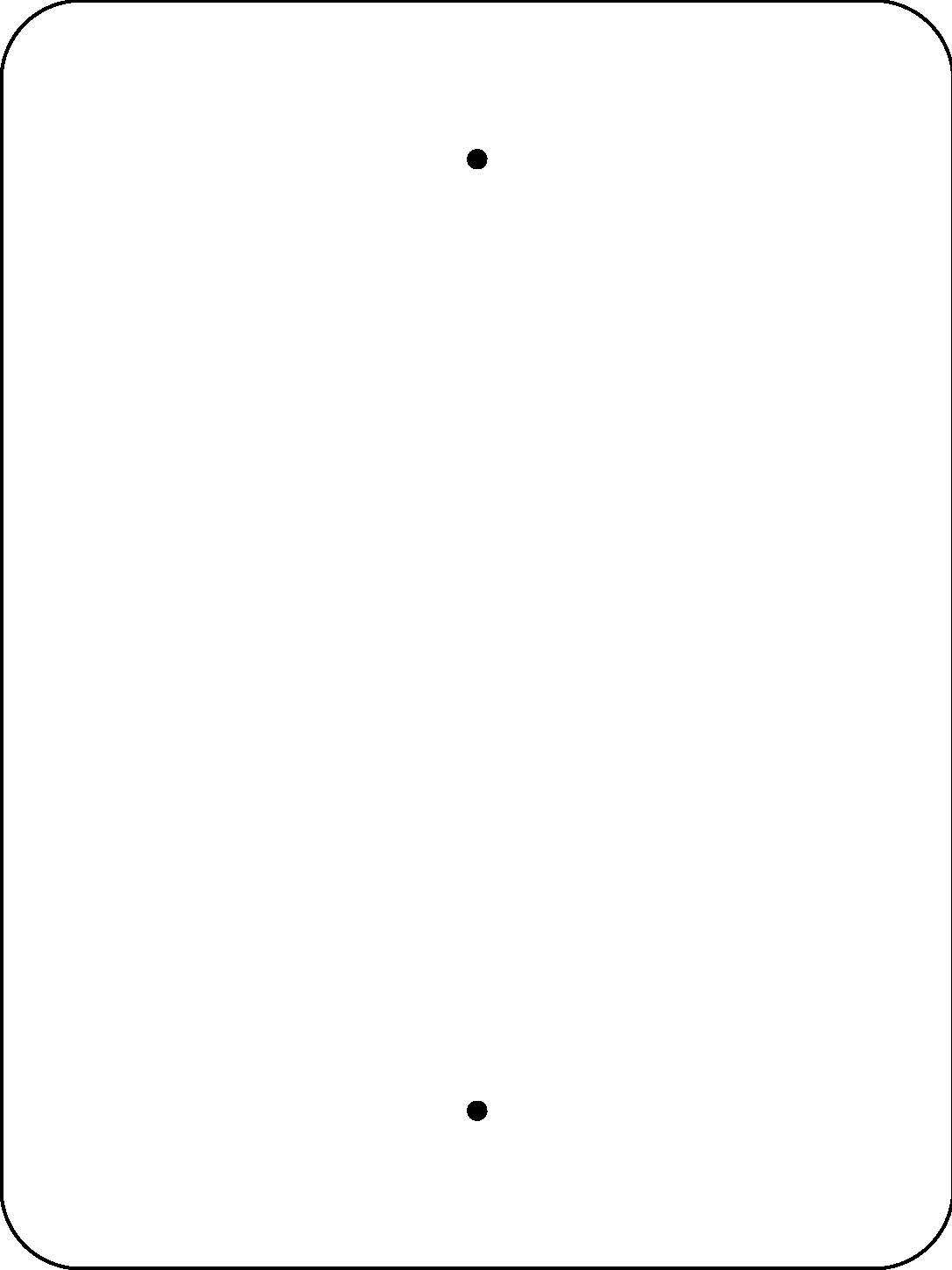 Usen los estaciones de cargar por energía solar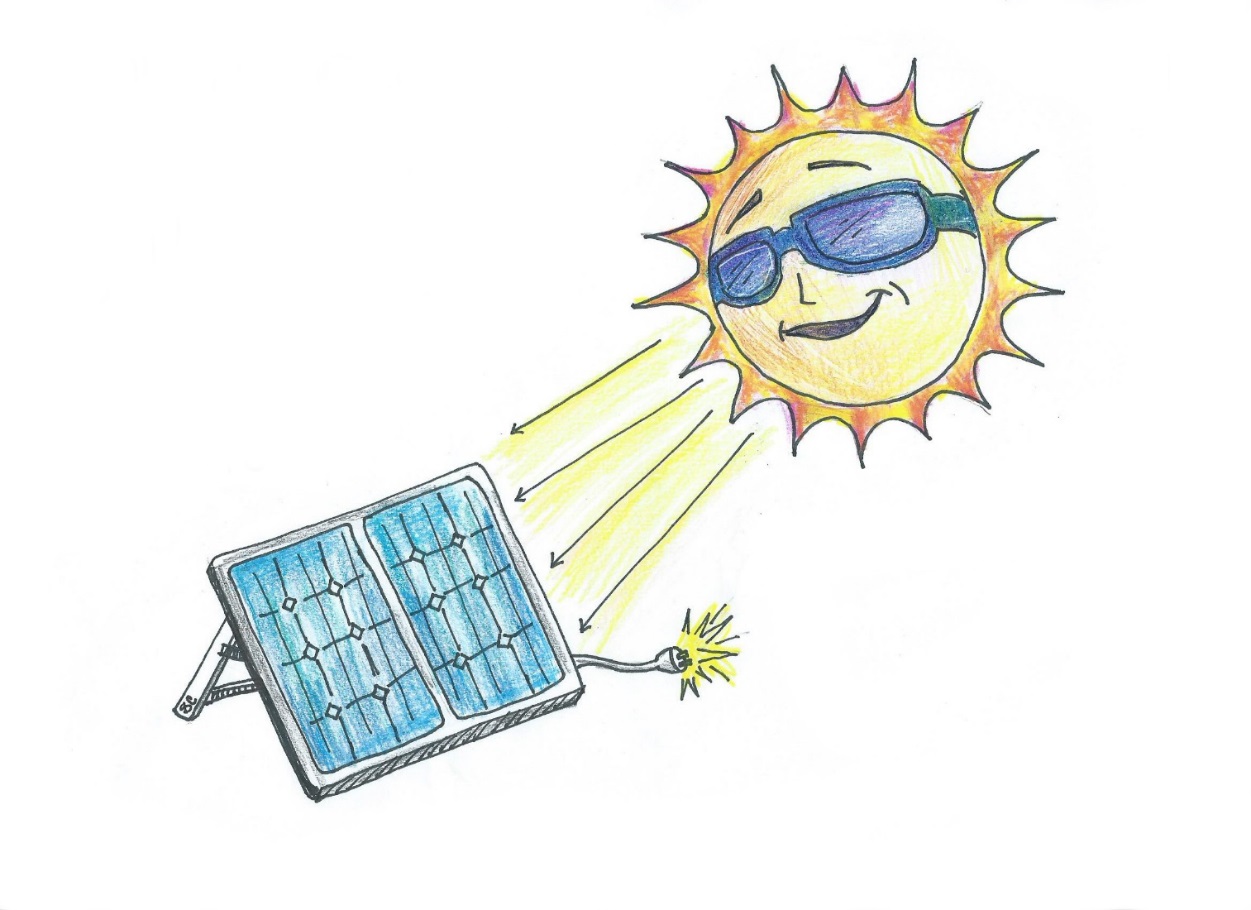 The sun can provide more energy in a single hour thanwe (humans) use in an entire year.  Our solar panels use silicon, phosphorous and boron to convert the sun’s light into a direct current of electricitythat you can use as a power source.  El sol puede proveer más energía en sólo una hora que nosotros (humanos) utilizamos en un año entero. Los paneles solares usan silicio, fósforo y boro para convertir la luz del sol en un corriente directo que se puede usar como un fuente de energía.In 2017, our Engineering students created seven new solar-powered charging stations that will allow students to use electronic devices for longer periods of time as they collect data and record their observations in the outdoor classroom.  In addition, the solar panels will help light the walking paths for students and the community.  We hope you enjoy watching nature at work in our Outdoor Classroom!Please help us protect it from litter and vandalism!  Thank you!Support for this project came from a STEDTRAIN grant and Representative Mac McCutcheon.This sign was provided by the James Clemens Spanish Club and Spanish Honor Society,and the artwork was designed by Sylvia Cortés, Class of 2019.